C. Geertz: Ethnography and the basics of Thick Description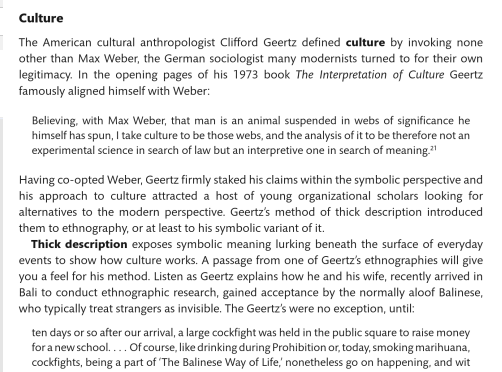 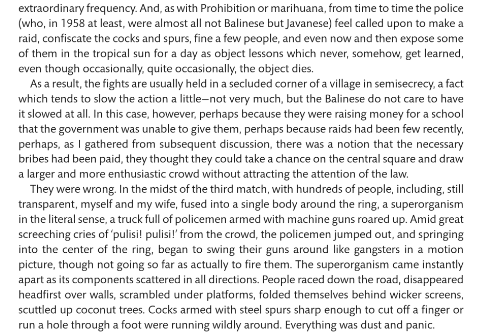 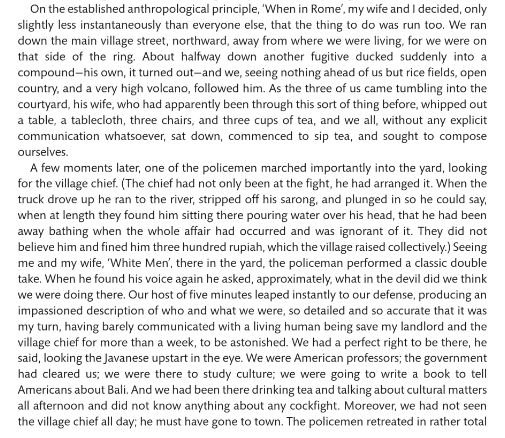 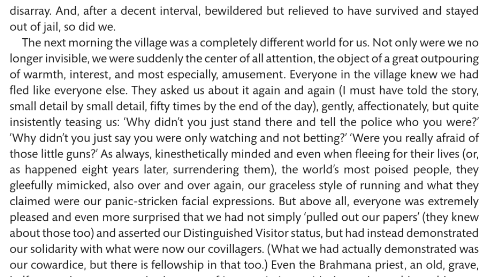 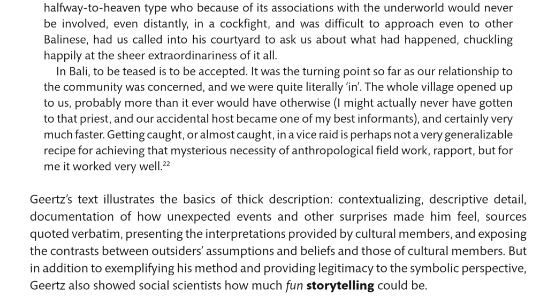 